	บันทึกข้อความ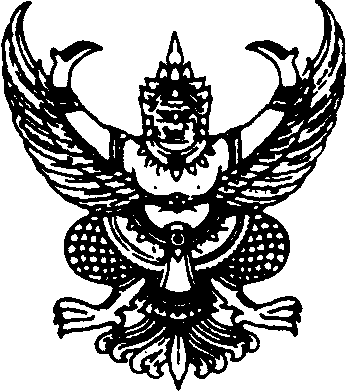 ส่วนราชการ   สำนักงานจัดรูปที่ดินและจัดระบบน้ำเพื่อเกษตรกรรมที่......   โทร. ..............ที่  สจด 	วันที่                                 เรื่อง   ขอส่งตัวข้าราชการ (ชื่อ - สกุล)เรียน   ผส.จด. ผ่าน ผบท.จด.ตามคำสั่งกรมชลประทาน ที่ ........................ ลงวันที่.............................. เรื่อง ย้ายข้าราชการ (ชื่อ – สกุล) ตำแหน่ง..................................... ตำแหน่งเลขที่........................... สังกัด.......................................................
ย้ายไปดำรงตำแหน่ง...................................... ตำแหน่งเลขที่............... สังกัด................................................ นั้น
สำนักงานจัดรูปที่ดินและจัดระบบน้ำเพื่อเกษตรกรรมที่...... ขอส่งตัว ....(ชื่อ – สกุล)....
ไปปฏิบัติหน้าที่ตามคำสั่งดังกล่าว ตั้งแต่วันที่....................... เป็นต้นไปอนึ่ง ในปีงบประมาณ.......  ....(ชื่อ – สกุล)....... มีวันลาป่วย......วัน  มีวันลากิจ......วัน และมีวันลาพักผ่อนสะสม.........วัน วันลาพักผ่อนในปีนี้.......วัน รวมวันลาพักผ่อนคงเหลือ........วันทำการ	จึงเรียนมาเพื่อโปรดพิจารณา	(ลงชื่อ................................................)	ผจจ….